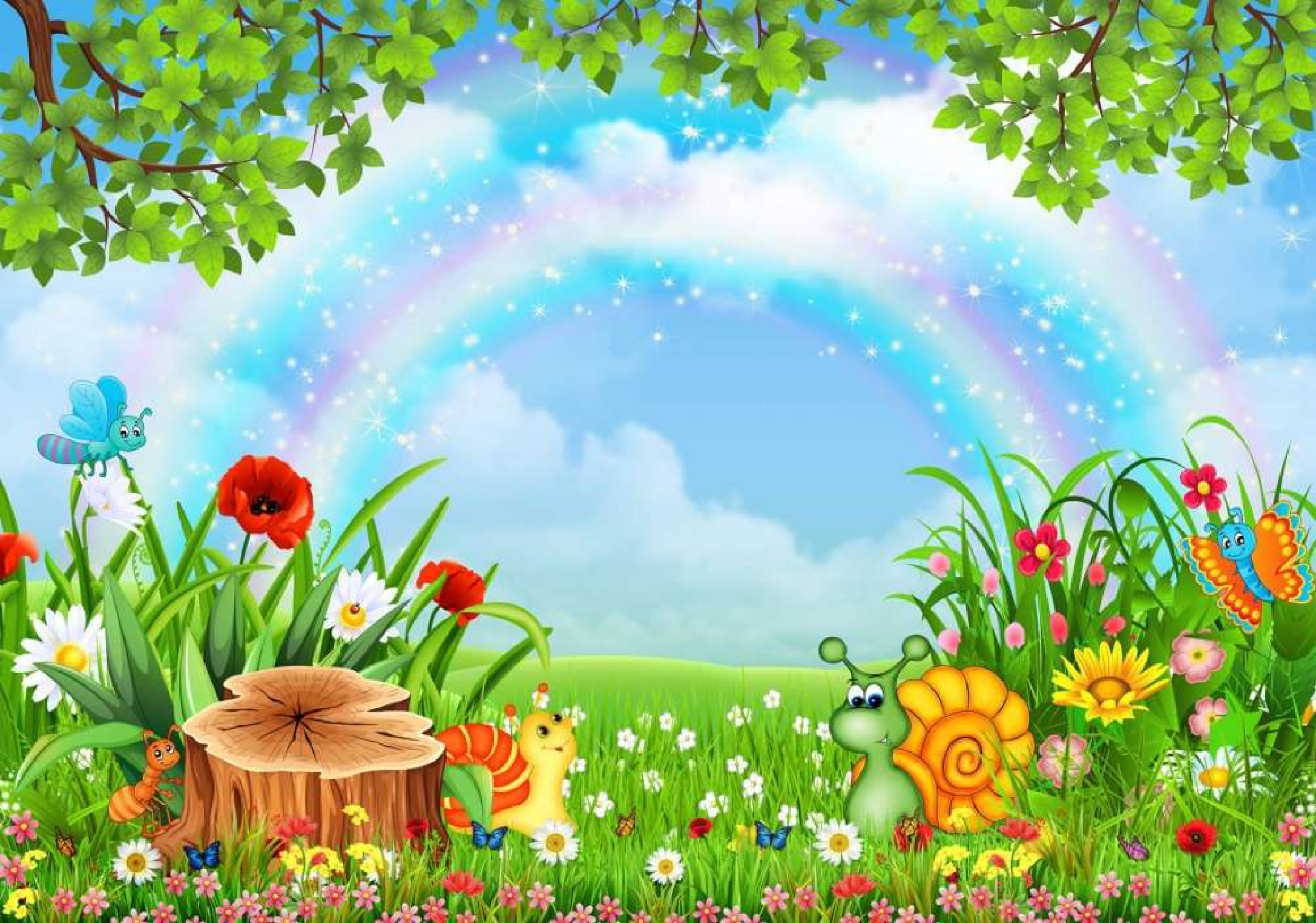 Вторник                                                                                   11 августаВидео-зарядкаВикторина. Твои права и сказочная страна.Танцевальный мастер-класс